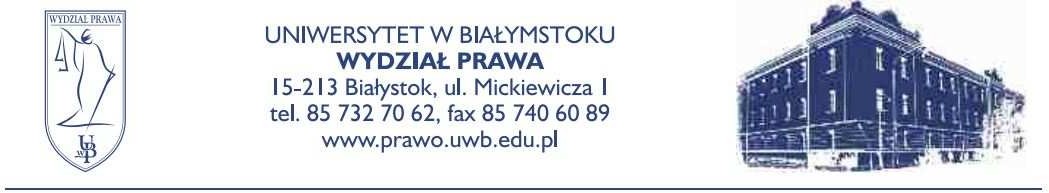 ……………………………….………………………………………………………imię i nazwiskoInformuję, że niżej podane zajęcia nie mogą być przeze mnie zrealizowane z powodu:……………….………………………………………………………………………………………………………………………………………………….....……………….………………………………………………………………………………………………………………………………………………….....W związku z powyższym (do wyboru):zajęcia zostaną odpracowane:zajęcia zostaną przeprowadzone zgodnie z rozkładem przez:Nazwa przedmiotuKierunek studiówRok studiówTermin 
(data, godzina)SalaNazwa przedmiotuKierunek studiówRok studiówTermin 
(data, godzina)SalaNazwa przedmiotuKierunek studiówRok studiówNazwisko nauczycielaBiałystok, dnia ………………………………………..………………………………………..………………………………………..podpis pracownika